												                          Knights of Columbus           		 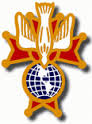 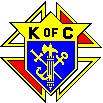 Msgr James Tucek Assembly #2265Ennis, TX 75119September 2019								Vol. 19,  Num. 6Sir Knights,The meeting was opened by our Faithful Navigator SK Robert Cantu.  Our Faithful Friar reminded us to beware of TV talking heads.  If we look, we will find examples of Christian faith being lived out in news.  He gave recent examples.	FN reported there will be a transfer of the Silver Rose from Oklahoma to Texas at 5:00 p.m. mass in Muenster on November 9.  District Master is looking for 4th Degree to fall out in new regalia.  If interested let our FN know.	FN Robert Cantu read a very well thought out and moving letter of appreciation from scholarship recipient Haley Russell thanking the Knights of Columbus not only for the scholarship but for all they do.Our Faithful Comptroller reported vouchers for:$263.05 for insurance$400 for Master’s raffle$27.35 for meeting $125 for Waxahachie H4L$125 for Corsicana H4LFaithfull Purser Joe Kucharczyk reported:Checking Account    * $5,775.99Chalice Account       * $6,853.13Total                           $12,629.12*This does not yet reflect the agreed movement of $1,275 from Chalice Fund to Checking Account.	FN introduced new 4th Degree member Kyle Stuckley from Ennis who recently attended Wylie exemplification.	Our FN reported the revised calendar of events was available and proceeded with line by line review of budget.  The budget will be amended and represented for review at next meeting.	Discussion was held regarding Clergy Appreciation Dinner for next meeting.  Phone calls will be placed to determine if any clergy plan to attend.		PFN Ron Naizer was presented his FN sword by FN Robert Cantu for his service as FN this past term. There were (3) Third Degree Council reports:Corsicana – A busy month reported with Habitat for Humanity, successful fundraisers for James Collins Catholic School as well as H4L, corporate communion, ministry fair, 5-6 new candidates as well as holding a living rosary.Waxahachie – Nearly tripled our fundraising from 2018 for H4L this year as we approach $15K.  Held blood drive, casino and had outstanding involvement of Knights of Columbus at the church Octoberfest.Ennis – Held a corporate communion this past Sunday and they are currently conducting a raffle for (150) $2 scratch off lottery tickets.  Proceeds will go towards new curtains for the Adoration Chapel. Ferris – no report.FN Robert Cantu adjourned the meeting at 8:08 p.m.May God Bless our Efforts.Your Faithful Scribe, SK Pat Moriarty   